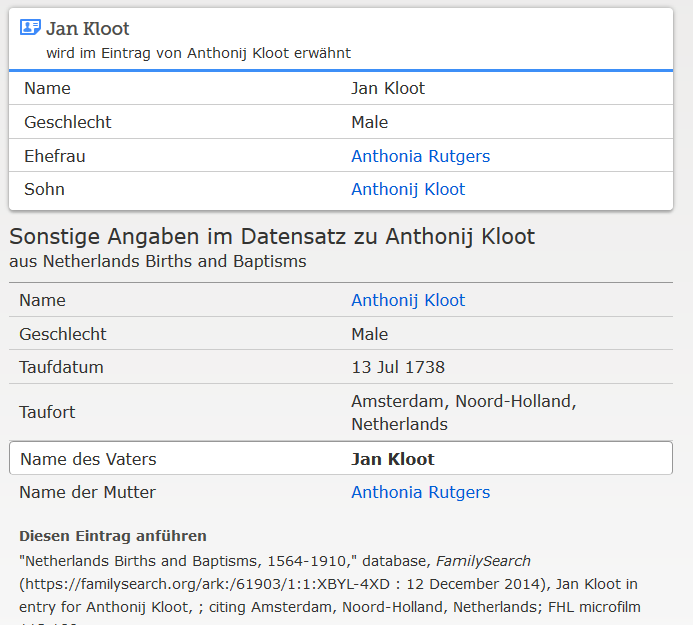 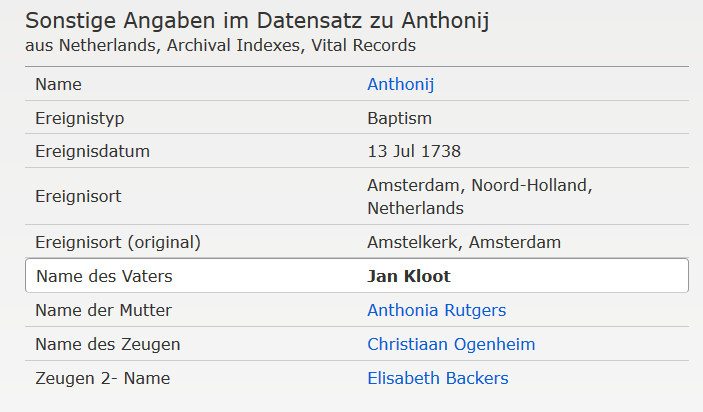 www.familysearch.org ; Anthonij Kloot, Taufe 1738